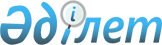 О подписании Протокола о внесении изменений в Соглашение о Правилах определения страны происхождения товаров в Содружестве Независимых Государств от 20 ноября 2009 годаПостановление Правительства Республики Казахстан от 30 мая 2014 года № 582

      Правительство Республики Казахстан ПОСТAНОВЛЯЕТ:

       

1. Одобрить прилагаемый проект Протокола о внесении изменений в Соглашение о Правилах определения страны происхождения товаров в Содружестве Независимых Государств от 20 ноября 2009 года.

       

2. Уполномочить подписать Протокол о внесении изменений в Соглашение о Правилах определения страны происхождения товаров в Содружестве Независимых Государств от 20 ноября 2009 года Первого заместителя Премьер-Министра Сагинтаева Бакытжана Aбдировича, разрешив вносить изменения и дополнения, не имеющие принципиального характера.

       

3. Настоящее постановление вводится в действие со дня его подписания.    

     Премьер-Министр

       

Республики Казахстан                             К. Масимов

Одобрен         

постановлением Правительства

Республики Казахстан   

от 30 мая 2014 года № 582

Проект           

ПРОТОКОЛ

о внесении изменений в Соглашение о Правилах определения страны происхождения товаров в Содружестве Независимых Государств

от 20 ноября 2009 года

      Правительства государств-участников Соглашения о Правилах определения страны происхождения товаров в Содружестве Независимых Государств от 20 ноября 2009 года (далее - Соглашение), далее именуемые Сторонами,



      согласились о нижеследующем: 

Статья 1

      Внести в приложение 1 к Соглашению следующие изменения:

     

 перечень условий, производственных и технологических операций, при выполнении которых товар считается происходящим из той страны, в которой они имели место: в таблице:



      строку: 

«

»

      изложить в следующей редакции:

«

»;

      строку: 

«

»

      изложить в следующей редакции:

«

». 

Статья 2

      Настоящий Протокол временно применяется через 60 дней с даты подписания и вступает в силу по истечении 30 дней с даты получения депозитарием третьего уведомления о выполнении подписавшими его Сторонами внутригосударственных процедур, необходимых для его вступления в силу.



      Для Сторон, выполнивших внутригосударственные процедуры позднее, настоящий Протокол вступает в силу по истечении 30 дней с даты получения депозитарием соответствующих документов.



      Совершено в городе 2014 года в одном подлинном экземпляре на русском языке. Подлинный экземпляр хранится в Исполнительном комитете Содружества Независимых Государств, который направит каждому государству, подписавшему настоящий Протокол, его заверенную копию.
					© 2012. РГП на ПХВ «Институт законодательства и правовой информации Республики Казахстан» Министерства юстиции Республики Казахстан
				

8415

 Установки для кондиционирования воздуха, оборудованные вентилятором с двигателем и приборами для изменения температуры и влажности воздуха, включая кондиционеры, в которых влажность не может регулироваться отдельноИзготовление из материалов любых позиций при условии выполнения следующих технологических операций:

- изготовление корпуса, изготовление элементов электропроводки;

- сборка и монтаж блоков;

- заправка хладагента;

- регулировка и контроль параметров

8415

 Установки для кондиционирования воздуха, оборудованные вентилятором с двигателем и приборами для изменения температуры и влажности воздуха, включая кондиционеры, в которых влажность не может регулироваться отдельно

Изготовление из материалов любых позиций при условии выполнения следующих технологических операций:



- изготовление корпуса, изготовление элементов электропроводки;



- сборка и монтаж блоков;



- заправка хладагента, кроме случаев, когда заправка хладагента не предусмотрена конструкцией и/или заправка осуществляется в момент монтажа

- регулировка и контроль параметров

8702-8704Aвтомобили легковые и моторные транспортные средства, предназначенные для перевозки людей, включая грузопассажирские автомобили - фургоны и гоночные автомобили; моторные транспортные средства для перевозки грузовИзготовление, при котором стоимость используемых узлов и деталей не должна превышать 50 % цены готовой продукции, а также при условии выполнения технологических операций:

- изготовление и окраска кузова

(кабины);

- установка и закрепление двигателя, подключение к двигателю механизмов управления;

- установка радиаторов и подключение систем охлаждения;

- крепление амортизаторов, подключение трансмиссии;

- установка передней подвески и

полуосей, установка задней подвески;

- соединение рулевого управления со ступицами передних колес;

- установка колес и регулировка затяжки подшипников передней ступицы, установка катушки зажигания;

- заправка и прокачка гидросистемы рулевого управления, тормозной системы, гидросцепления;

- установка и подключение фар, передних и задних сигнальных фонарей;

- установка глушителя и секций выхлопного трубопровода;

- установка топливного бака и подключение топливопровода;

- установка генератора и регулировка натяжения приводного ремня;

- установка и подключение аккумулятора с проверкой работы бортовых электрических цепей;

- диагностика и регулировка двигателя;

- проверка эффективности тормозной системы;

- консервация быстро повреждаемых мест;

- устранение дефектов после сборки;

- нанесение идентификационного номера на табличку и автомобиль;

- обкатка автомобиля.

В вышеуказанных технологических и производственных операциях для товаров позиции 8704 вместо изготовления и окраски кузова (кабины) допускается выполнение операций по изготовлению рамы с подвеской и мостами

Из 8702-87041) автомобили легковые и моторные транспортные средства с двигателем внутреннего сгоранияИзготовление, при котором стоимость используемых материалов не должна превышать 50 % цены конечной продукции, а также при условии выполнения следующих технологических операций:

- сварка кузова (кабины) или изготовление кузова (кабины) иным способом в случае применения технологий, не предусматривающих сварочных операций при изготовлении кузова (кабины);

- окраска кузова (кабины);

- установка двигателя;

- установка вспомогательного оборудования, в т.ч. систем безопасности, отопления и охлаждения, предусмотренных конструкцией моторного транспортного средства;

- установка трансмиссии;

- установка передней и задней подвески;

- установка колес;

- установка системы зажигания, кроме свечей, катушек зажигания и высоковольтных проводов (для моторных транспортных средств с двигателем внутреннего сгорания с искровым зажиганием);

- установка рулевого управления и тормозной системы;

- установка элементов интерьера и экстерьера;

- установка фар, передних и задних сигнальных фонарей;

- установка глушителя и секций выхлопного трубопровода;

- установка топливного бака и топливопроводов;

- установка электрических приводов, кроме приводов, являющихся неотъемлемой частью автокомпонентов, используемых при изготовлении моторных транспортных средств;

- установка аккумулятора;

- монтаж бортовых электрических цепей;

- диагностика и регулировка двигателя;

- проверка эффективности тормозной системы;

- нанесение идентификационного номера на моторное транспортное средство;

- проведение контрольных испытаний готового моторного транспортного средства

из 8702-87042) автомобили легковые и моторные транспортные средства, приводимые в движение электроприводом или гибридными силовыми установкамиИзготовление, при котором стоимость используемых материалов не должна превышать 50 % цены конечной продукции, а также при условии выполнения следующих технологических операций:

- сварка кузова (кабины) или изготовление кузова (кабины) иным способом в случае применения технологий, не предусматривающих сварочных операций при изготовлении кузова (кабины);

- окраска кузова (кабины);

- установка двигателя (для гибридных силовых агрегатов);

- установка тяговых электромашин (генераторы, электродвигатели);

- установка вспомогательного оборудования, в т.ч. систем безопасности, отопления и охлаждения, предусмотренных конструкцией моторного транспортного средства;

- установка трансмиссии;

- установка передней и задней подвески;

- установка колес;

- установка системы рулевого управления и тормозной системы;

- установка элементов интерьера и экстерьера;

- установка фар, передних и задних сигнальных фонарей;

- установка блоков накопителей энергии (тяговые аккумуляторные батареи или суперконденсаторы);

- установка электрических приводов, кроме приводов, являющихся неотъемлемой частью автокомпонентов, используемых при изготовлении моторных транспортных средств;

- монтаж бортовых электрических цепей;

- диагностика и регулировка двигателя;

- проверка эффективности тормозной системы;

- проверка уровня радиопомех и норм электромагнитной совместимости;

- нанесение идентификационного номера на моторное транспортное средство;

- проведение контрольных испытаний готового моторного транспортного средства

из 87043) моторные транспортные средства, предназначенные для перевозки грузов (тип форвардер)Изготовление, при котором стоимость используемых материалов не должна превышать 50 % цены готовой продукции, а также при условии выполнения следующих технологических операций:

- сварка кузова (кабины) или изготовление кузова (кабины) иным способом в случае применения технологий, не предусматривающих сварочных операций при изготовлении кузова (кабины);

- окраска кузова (кабины);

- установка двигателя;

- установка вспомогательного оборудования, в т.ч. систем безопасности, отопления и охлаждения, предусмотренных конструкцией моторного транспортного средства;

- установка трансмиссии;

- установка колес;

- установка системы рулевого управления и тормозной системы;

- установка элементов интерьера и экстерьера кабины;

- установка фар, передних и задних сигнальных фонарей;

- установка глушителя и секций выхлопного трубопровода;

- установка топливного бака и топливопровода;

- установка электрических приводов, кроме приводов, являющихся неотъемлемой частью автокомпонентов, используемых при изготовлении моторных транспортных средств;

- установка аккумулятора;

- монтаж бортовых электрических цепей;

- диагностика и регулировка двигателя;

- проверка эффективности тормозной системы;

- нанесение идентификационного номера на моторное транспортное средство;

- проведение контрольных испытаний готового моторного транспортного средства

За Правительство

Aзербайджанской РеспубликиЗа Правительство

Российской Федерации

За Правительство

Республики AрменияЗа Правительство

Республики Таджикистан

За Правительство

Республики БеларусьЗа Правительство

Туркменистана

За Правительство

Республики КазахстанЗа Правительство

Республики Узбекистан

За Правительство

Кыргызской РеспубликиЗа Правительство

Украины

За Правительство

Республики Молдова